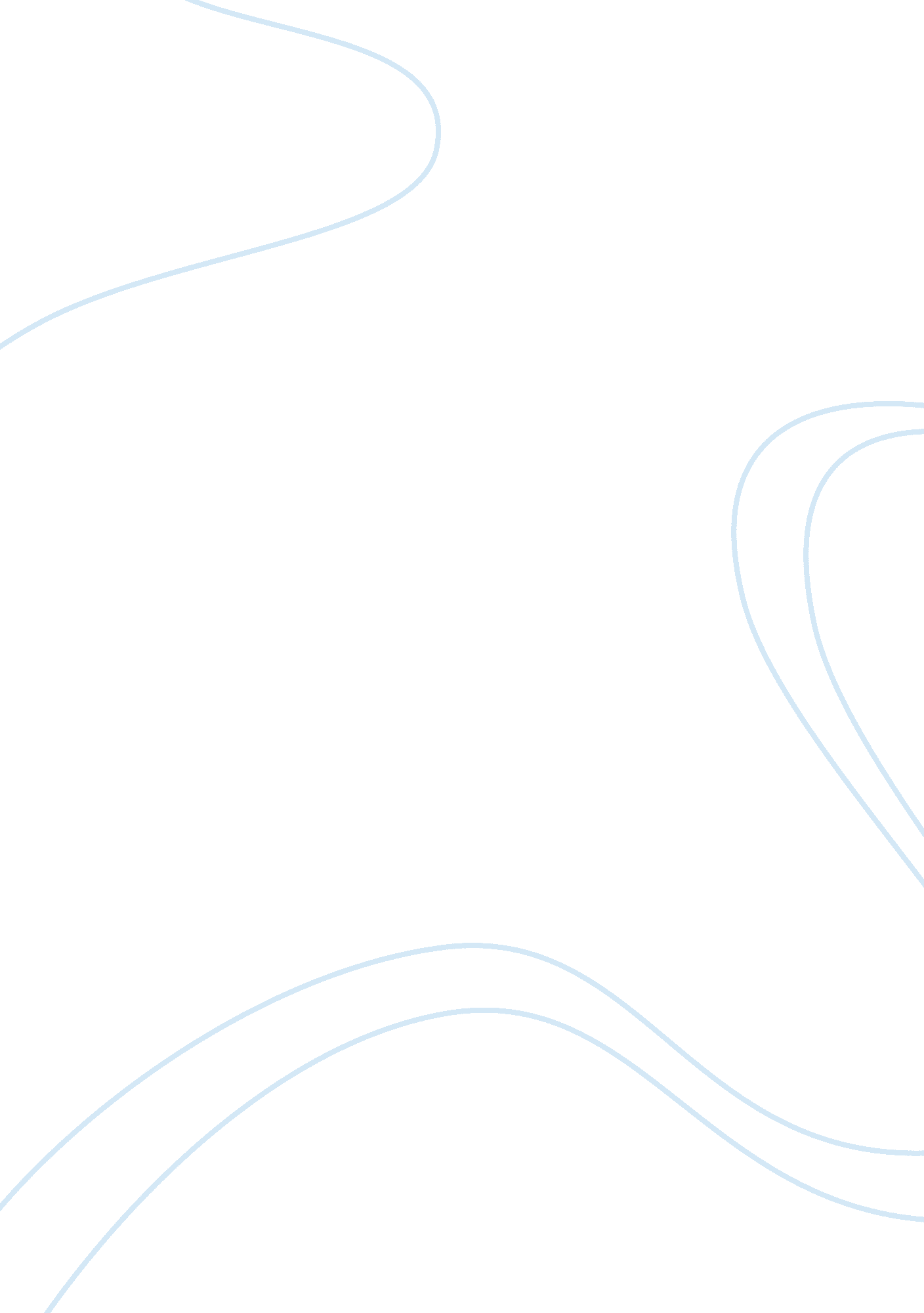 Ch22 teaching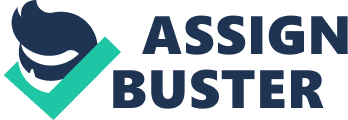 The nurse has educated the client on the pathophysiology of osteoarthritis and degenerative joint disease. This is an example of what learning theory? Cognitive learning theoryA nurse is providing health teaching to a client who has been admitted to the health care facility with chicken pox. How should the nurse ensure that the teaching standards are met? Document teaching and learning in the client's medical record. ONCH22 TEACHING SPECIFICALLY FOR YOUFOR ONLY$13. 90/PAGEOrder NowWhat is the most appropriate teaching strategy for the nurse to use for a 1-hour presentation on the prevention of osteoporosis to a group of 30 college-age women? Lecture/discussionA 61-year-old male patient has been admitted to a medical unit with a diagnosis of pancreatitis secondary to alcohol use. Which of the patient's following statements suggests that nurses' teaching has resulted in affective learning?" I'm starting to see how my lifestyle has caused me to end up here." A nurse is teaching a patient with a new diagnosis of diabetes. Which example demonstrates cognitive learning by the patient? The patient describes signs and symptoms of hypoglycemia. When conducting health teaching for a client, the nurse uses the client's name frequently throughout the instructional period. Which of the following learning barriers is the nurse trying to resolve? Shortened attention spanDuring a health teaching session, the nurse notes that the client is not attentive and loses concentration easily. Which of the following techniques is most appropriate to grab the attention of the client during the teaching? Involve the client in an active way. When providing patient teaching it is essential for the nurse to incorporate what action so that learning can be optimized? Include teaching strategies that encourage patients to be active participantsA client shares with the nurse how much she appreciates understanding the physiology of her breastfeeding. She states, " I felt very comfortable with what you explained to me and I feel I will be successful at breastfeeding." In affective learning, this representsCreating an atmosphere for discussion of feelingsAn experienced nurse is teaching a client about his disease and how best to promote his optimal health. The nurse is focusing the teaching on the cognitive domain of learning. The nurse would focus the teaching on which of the following? Critical thinkingWhen caring for a client with a throat infection, the nurse needs to ensure that the learning needs of the client are met. Which of the following is the first stage of the learning process for the client? Recognition of what has been taughtA client is admitted to the health center with chronic diarrhea. When should the nurse begin imparting health teaching about the benefits of proper diet to the client so that the risk of diarrhea is minimized? When admitting the clientWhich of the following guidelines is most important for the nurse to keep in mind when planning to teach an exercise class to a group of older adults? Allow ample time for psychomotor skillsWhen caring for a client at a health care facility, the nurse discovers that the client is unable to read or write. Which of the following teaching approaches is most useful for the client? Use verbal and visual modesA nurse has been working with a patient whose vision has been deteriorating as a result of glaucoma. The patient is reluctant to participate in education surrounding adaptations and home modifications that could aid in her adjustment to sensory loss, stating, " What's the point of even fighting the inevitable?" The nurse would recognize the potential for which of the following nursing diagnoses? HopelessnessWhich of the nurse's following actions is most likely to promote a patient's compliance with her antiretroviral drug regimen for the treatment of human immunodeficiency virus (HIV)? Use interactive and learner-appropriate teaching techniquesA patient is experiencing difficulty in adjusting to a new prosthesis despite conscientious patient teaching by numerous members of the healthcare team. How should the team respond to the patient's lack of learning to this point? Revise the teaching plan that has guided education. The nurse has been working with a patient for several days during the patient's recovery in hospital from a femoral head fracture. How should a nurse best evaluate whether patient education regarding falls prevention in the home has been effective?" What changes will you make around your house to reduce the chance of future falls?" A nurse is caring for a client with diabetes and foot gangrene who is scheduled for surgery that involves amputation of the affected foot. Which of the following would be most effective in helping the client cope with the fear and pain of surgery? Explain the surgery and its importance to the clientAt completion of the health teaching for a client, the nurse documents the details of the health teaching in the client's medical record. What can be determined by this documentation? Proof of compliance with teaching standardsA nurse who provides care in a campus medical clinic is conducting a follow-up assessment of a 21-year-old female student who recently contracted genital herpes. Which of the following actions best demonstrates that the nurse is attempting to facilitate the student's coping with her diagnosis? Discussing ways that she could broach the subject of her diagnosis in future relationshipsWhen establishing a teaching-learning relationship with a patient, it is most important for the nurse to remember that effective learning can best be achieved through which concept? The patient and the nurse are equal participantsA 36-year-old client is able to understand the health teaching when she is given the opportunity to put the teaching into practice. The nurse helps the client to self-administer the medication dosage before the client is discharged from the health care facility. Which domain correctly identifies the client's learning style? Psychomotor domainA nurse is discussing the benefits of smoking cessation with a patient. The nurse informs the patient that smoking cessation will reduce his risk for cancer, improve his respiratory status, and enhance the quality of his life. The nurse also shares her story of smoking cessation, provides information on other individuals who have successfully quit, and encourages the patient to attend a support group for smoking cessation. The patient discusses his feelings on smoking cessation and verbalizes a desire to quit smoking. What type of counseling did the nurse provide to this patient? Motivational counselingThe nurse needs to understand the teaching-learning process when administeringEducational interventionsThe parents of an infant suffering from apnea need to be educated on the apnea monitor and cardiopulmonary resuscitation. What should the nurse assess first regarding the parents? Baseline knowledge of these conceptsEducating women on diet and exercise is an example of what type of patient education? Health promotionA 20-year-old pregnant patient is visibly distraught when the labor and delivery nurse tells her that she requires a urinary catheter. The patient is embarrassed by her anxiety and eventually tells the nurse that this is because of " what my father used to do to me." In addition to fulfilling any legal obligation to report the patient's statement, which of the nurse's following actions is most appropriate? Acknowledge the significance of the patient's statement and facilitate a counseling referral. A nurse is working with an older adult client, teaching the client how to ambulate with the aid of a walker. The nurse notes that the client appears to lack the motivation to learn how to use device. The client states, " I'm just too old to learn." Which of the following would be most appropriate for the nurse to do to motivate this client? Describe how the walker can improve the client's quality of life. A nurse evaluates whether a middle-aged client with chronic back pain has been performing the different exercises and physiotherapy procedures recommended by the physician. Which of the following would the nurse most likely use to evaluate the client? Return demonstrationWhile applying dressings to a client's wound, the nurse teaches the client about his wound care. To promote the most effective teaching-learning relationship with this client, which of the following would be most important for the nurse to keep in mind? The nurse and client relationship is based on mutual sharing and negotiationA 20-year-old client reads the nutritional chart and follows it accurately. The nurse also notes that the client understands the need of a balanced diet and its relationship with a quick recovery. Which domain correctly identifies the client's learning style? Cognitive domainA pediatric nurse provides teaching to numerous patients in her care. Which group of children benefits most from being involved in the teaching-learning process? School-aged childrenA nurse assisting a new mother in the act of breast feeding is represented by which form of learning? PsychomotorA parish nurse is preparing to provide a health promotion class to a group of adults in the parish. In preparing to meet the learning needs of this group, the nurse recognizes which of the following as a characteristic of an adult learner? Their readiness to learn is often related to a developmental task or social role. A nurse is trying to encourage a client with paraplegia who is depressed and not adhering to his treatment program to join a support group. Which of the following would be most appropriate for the nurse to do when attempting to modify the client's attitude? Acknowledge the client's ability to accept or reject suggestionsWhen caring for a client, the nurse observes that the client enjoys reading books and magazines. In which of the following learning domains does the client's learning style fall? Cognitive domainThe nurse is required to provide formal teaching to a client admitted to the health care facility. Which of the following should the nurse consider first when providing formal teaching? Creating a planA Chinese client who was previously treated at the health care facility for an open wound has been readmitted because the wound has become gangrenous. It has been identified that the client failed to understand proper wound care. Which of the following is the probable reason for the client failing to understand the instruction? The client belongs to a different culture. The nurse is conducting a community health promotion class and has developed scenarios that will involve active participation by the class attendees. What type of teaching strategy is the nurse incorporating into her class? Role-playingA nurse is teaching a patient with a new diagnosis of diabetes. Which example demonstrates cognitive learning by the patient? The patient describes signs and symptoms of hypoglycemiaThe nurse is writing learner outcomes for a patient admitted with heart failure. Which learner outcomes statement is correctly written? The patient will describe symptoms of hypokalemia associated with diuretic use. When caring for a client with a throat infection, the nurse needs to ensure that the learning needs of the client are met. Which of the following is the first stage of the learning process for the client? Recognition of what has been taughtA patient is experiencing difficulty in adjusting to a new prosthesis despite conscientious patient teaching by numerous members of the healthcare team. How should the team respond to the patient's lack of learning to this point? Revise the teaching plan that has guided education. The nurse has been working with a patient for several days during the patient's recovery in hospital from a femoral head fracture. How should a nurse best evaluate whether patient education regarding falls prevention in the home has been effective?" What changes will you make around your house to reduce the chance of future falls?" A nurse is caring for a 72-year-old client with arthritis. Which action is the highest priority for the nurse when conducting the health teaching for the client? Find out what the client wants to knowWhen the newly diagnosed insulin-dependent diabetic client tells the nurse that he has never received instruction on the administration of injections, an appropriately stated nursing diagnosis for the client isDeficient knowledge of injection administration as verbalized by the client related to the lack of instruction and experienceA nurse needs to explain the importance of contraception and safe-sex practices to a group of college students. Which of the following factors can affect the nurse's teaching strategies? Select all that apply.• Availability of resources 
• Learning style preference 
• Literacy level of target audienceA 61-year-old male patient has been admitted to a medical unit with a diagnosis of pancreatitis secondary to alcohol use. Which of the patient's following statements suggests that nurses' teaching has resulted in affective learning?" I'm starting to see how my lifestyle has caused me to end up here." An experienced nurse is teaching a client about his disease and how best to promote his optimal health. The nurse is focusing the teaching on the cognitive domain of learning. The nurse would focus the teaching on which of the following? Critical thinkingWhen caring for a client at a health care facility, the nurse discovers that the client is unable to read or write. Which of the following teaching approaches is most useful for the client? Use verbal and visual modes. A nurse is developing a contractual agreement with a patient. Which of the following statements is true of a contractual agreement? The contract serves to meet the patient's learning outcomes. A nurse has been working with a patient whose vision has been deteriorating as a result of glaucoma. The patient is reluctant to participate in education surrounding adaptations and home modifications that could aid in her adjustment to sensory loss, stating, " What's the point of even fighting the inevitable?" The nurse would recognize the potential for which of the following nursing diagnosesHopelessnessDuring a health teaching session, the nurse notes that the client is not attentive and loses concentration easily. Which of the following techniques is most appropriate to grab the attention of the client during the teaching? Involve the client in an active wayMr. Singh's wife has recently been diagnosed with early-stage Alzheimer's disease and he has asked the nurse to recommend Web sites that may supplement his learning about her diagnosis. How should the nurse respond to Mr. Singh's request? Identify and recommend some credible Web sites appropriate to his learning needsA nurse educating an elderly client with diabetes and his family members about the importance of a nutritious diet knows that client education promotes which of the following purposes? Select all that apply• Helps the nurse to restore optimal health in the client 
• Helps the client to cope with alterations in health statusWhen caring for a diabetic client, the nurse notes that the client learns better when he practices the self-administration of the insulin injection by himself. In which of the following learning domains does this client's learning style fall? Psychomotor domainA nurse notices that a toddler is constantly snatching toys from the hands of other preschool children at the healthcare facility, placing the toddler and other children at risk for injury. Which of the following would be most effective method for teaching the toddler not to snatch toys? Enlist the aid of the toddler's parents in teachingA couple has just learned that their newborn infant has a congenital cardiac anomaly that will require many lifestyle modifications, surgical corrections, and hospital stays. Place the following aspects of the couple's patient education in the correct order that nurses should conduct them. Determine their emotional readiness to learn. 
Draft learning outcomes. 
Select teaching strategies. 
Implement various educational techniques. 
Revise the learning plan if neededWhich learning domain is the focus for instruction when the nurse teaches a new mother about the breast and its role in milk production for feeding the newborn? CognitiveThe nurse is assisting a 55-year-old male client to understand the anatomy and physiology of the heart following a heart attack. What type of learning is taking place? AndragogyWith which of the following groups should the nurse apply the COPE (Creativity; Optimism; Planning; Expert Information) model to facilitate learning? The parents of a teenager who has just been diagnosed with type 2 diabetesA nurse is caring for a 45-year-old male client who lost function in both of his legs due to an automobile accident. Which of the following should the nurse do first to personalize the learning? Gather pertinent information from the client. When caring for a client, the nurse gives day-to-day examples to explain certain points of the health teaching to the client. The nurse also notes the client's concentration level and teaches when the client is active. Which category does the client fall into? Attention and concentrationWhen caring for a client, the nurse also plans to provide health teaching to the client. On which of the following subject areas should the nurse primarily focus during the teaching? Self-administration of medications 